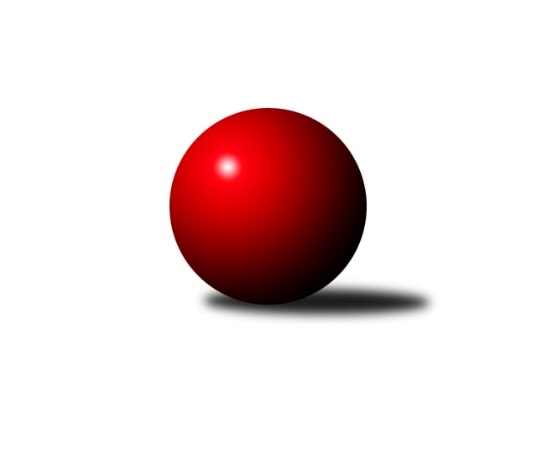 Č.15Ročník 2018/2019	10.2.2019Nejlepšího výkonu v tomto kole: 3384 dosáhlo družstvo: KK Slovan Rosice1. KLZ 2018/2019Výsledky 15. kolaSouhrnný přehled výsledků:KK Slovan Rosice	- KK Konstruktiva Praha 	8:0	3384:3156	18.5:5.5	20.1.KK Blansko 	- SKK Náchod	5:3	3277:3276	12.0:12.0	9.2.SKK Rokycany	- SKK Jičín	2:6	3146:3147	11.0:13.0	9.2.KC Zlín	- TJ Loko České Budějovice 	8:0	3118:2920	18.0:6.0	9.2.KK Zábřeh	- KK Slavia Praha	2:6	3225:3251	9.5:14.5	9.2.TJ Spartak Přerov	- TJ Sokol Duchcov		dohrávka		17.3.Tabulka družstev:	1.	KK Slavia Praha	16	14	0	2	98.0 : 30.0 	236.0 : 148.0 	 3283	28	2.	KK Slovan Rosice	16	14	0	2	92.0 : 36.0 	233.5 : 150.5 	 3350	28	3.	KK Blansko	15	11	2	2	76.5 : 43.5 	194.5 : 165.5 	 3167	24	4.	SKK Náchod	15	8	4	3	72.0 : 48.0 	193.5 : 166.5 	 3259	20	5.	KC Zlín	15	8	1	6	62.5 : 57.5 	186.0 : 174.0 	 3205	17	6.	SKK Rokycany	15	6	0	9	50.5 : 69.5 	171.0 : 189.0 	 3146	12	7.	TJ Spartak Přerov	14	5	1	8	55.5 : 56.5 	166.0 : 170.0 	 3233	11	8.	KK Zábřeh	15	5	1	9	52.5 : 67.5 	163.0 : 197.0 	 3215	11	9.	TJ Loko České Budějovice	15	4	1	10	40.0 : 80.0 	154.0 : 206.0 	 3121	9	10.	KK Konstruktiva Praha	15	3	2	10	43.0 : 77.0 	167.0 : 193.0 	 3161	8	11.	TJ Sokol Duchcov	14	3	1	10	37.5 : 74.5 	138.0 : 198.0 	 3184	7	12.	SKK Jičín	15	2	1	12	40.0 : 80.0 	157.5 : 202.5 	 3127	5Podrobné výsledky kola:	 KK Slovan Rosice	3384	8:0	3156	KK Konstruktiva Praha 	Iva Rosendorfová	132 	 135 	 123 	143	533 	 3:1 	 532 	 145	128 	 122	137	Martina Starecki	Lucie Vaverková	132 	 141 	 159 	157	589 	 4:0 	 528 	 126	138 	 143	121	Tereza Chlumská	Natálie Topičová	162 	 134 	 151 	146	593 	 3.5:0.5 	 526 	 127	134 	 142	123	Kateřina Kotoučová	Magda Winterová	129 	 141 	 133 	134	537 	 3:1 	 521 	 120	148 	 124	129	Edita Koblížková	Alena Kantnerová	145 	 146 	 146 	134	571 	 2:2 	 516 	 123	148 	 148	97	Marie Chlumská	Andrea Axmanová	133 	 136 	 152 	140	561 	 3:1 	 533 	 119	158 	 138	118	Jana Čihákovározhodčí: Milan BružaNejlepší výkon utkání: 593 - Natálie Topičová	 KK Blansko 	3277	5:3	3276	SKK Náchod	Lenka Kalová st.	136 	 145 	 125 	129	535 	 2:2 	 530 	 126	149 	 133	122	Šárka Majerová	Markéta Ptáčková	140 	 140 	 111 	149	540 	 0:4 	 588 	 143	156 	 139	150	Martina Hrdinová	Lucie Nevřivová	149 	 149 	 151 	125	574 	 3:1 	 537 	 132	135 	 131	139	Kateřina Majerová	Michaela Zajacová	135 	 142 	 132 	144	553 	 2:2 	 566 	 151	126 	 130	159	Aneta Cvejnová	Zdeňka Ševčíková	146 	 139 	 131 	142	558 	 3:1 	 521 	 129	127 	 140	125	Nikola Portyšová	Tereza Buďová *1	130 	 121 	 136 	130	517 	 2:2 	 534 	 129	158 	 111	136	Renata Šimůnková *2rozhodčí: Václav Řehůřek, Jan Šmerdastřídání: *1 od 61. hodu Eliška Petrů, *2 od 96. hodu Lucie MoravcováNejlepší výkon utkání: 588 - Martina Hrdinová	 SKK Rokycany	3146	2:6	3147	SKK Jičín	Veronika Horková	114 	 119 	 152 	130	515 	 1:3 	 557 	 132	133 	 149	143	Monika Hercíková	Julija Chernetska	117 	 125 	 111 	131	484 	 0:4 	 526 	 123	128 	 137	138	Dana Viková	Michaela Provazníková	139 	 122 	 128 	139	528 	 3:1 	 489 	 120	117 	 110	142	Alena Šedivá	Lenka Findejsová	133 	 140 	 121 	140	534 	 2:2 	 544 	 126	115 	 157	146	Marie Říhová	Terezie Krákorová	152 	 146 	 114 	160	572 	 3:1 	 491 	 122	127 	 120	122	Marie Kolářová	Daniela Pochylová	149 	 119 	 124 	121	513 	 2:2 	 540 	 148	141 	 116	135	Michaela Nožičkovározhodčí: Pavel AndrlíkNejlepší výkon utkání: 572 - Terezie Krákorová	 KC Zlín	3118	8:0	2920	TJ Loko České Budějovice 	Petra Šustková	137 	 127 	 113 	121	498 	 2:2 	 496 	 122	135 	 132	107	Iva Molová	Kristýna Zimáková	127 	 128 	 129 	133	517 	 2:2 	 516 	 111	145 	 123	137	Veronika Kulová	Natálie Trochtová	128 	 140 	 137 	127	532 	 4:0 	 489 	 127	114 	 127	121	Gabriela Filakovská	Martina Zimáková	139 	 148 	 127 	137	551 	 4:0 	 474 	 125	108 	 122	119	Miroslava Vondrušová	Bohdana Jankových	114 	 139 	 140 	110	503 	 3:1 	 434 	 103	99 	 100	132	Martina Klojdová *1	Michaela Matlachová	117 	 141 	 129 	130	517 	 3:1 	 511 	 140	126 	 122	123	Milada Šafránkovározhodčí: Zdeněk Bachňákstřídání: *1 od 37. hodu Alena ČampulováNejlepší výkon utkání: 551 - Martina Zimáková	 KK Zábřeh	3225	2:6	3251	KK Slavia Praha	Kamila Chládková	130 	 128 	 109 	130	497 	 1.5:2.5 	 520 	 130	121 	 134	135	Šárka Marková	Lenka Kubová	119 	 133 	 156 	137	545 	 2:2 	 555 	 154	129 	 117	155	Vladimíra Šťastná	Marcela Balvínová	139 	 123 	 140 	129	531 	 1:3 	 543 	 140	138 	 134	131	Kristýna Juráková	Romana Švubová	146 	 142 	 129 	129	546 	 3:1 	 508 	 127	124 	 120	137	Vlasta Kohoutová	Jitka Killarová	140 	 158 	 148 	139	585 	 2:2 	 562 	 132	134 	 156	140	Olga Hejhalová	Lenka Horňáková	137 	 133 	 123 	128	521 	 0:4 	 563 	 144	136 	 144	139	Helena Gruszkovározhodčí: Lukáš HorňákNejlepší výkon utkání: 585 - Jitka KillarováPořadí jednotlivců:	jméno hráče	družstvo	celkem	plné	dorážka	chyby	poměr kuž.	Maximum	1.	Alena Kantnerová 	KK Slovan Rosice	574.38	372.8	201.6	2.0	7/8	(621)	2.	Olga Hejhalová 	KK Slavia Praha	573.97	376.7	197.3	2.0	8/8	(628)	3.	Lucie Vaverková 	KK Slovan Rosice	573.52	373.8	199.8	2.5	8/8	(619)	4.	Martina Hrdinová 	SKK Náchod	571.56	370.6	200.9	2.6	9/9	(599)	5.	Bohdana Jankových 	KC Zlín	570.06	376.7	193.4	2.5	6/7	(611)	6.	Naděžda Dobešová 	KK Slovan Rosice	567.61	377.8	189.8	1.7	6/8	(607)	7.	Natálie Topičová 	KK Slovan Rosice	566.55	374.1	192.4	2.1	8/8	(630)	8.	Helena Gruszková 	KK Slavia Praha	565.02	371.2	193.8	3.1	7/8	(605)	9.	Lenka Kubová 	KK Zábřeh	564.06	378.5	185.6	5.2	6/7	(609)	10.	Kateřina Fajdeková 	TJ Spartak Přerov	560.48	373.0	187.5	5.3	7/7	(585)	11.	Iva Rosendorfová 	KK Slovan Rosice	559.42	368.6	190.8	2.3	8/8	(615)	12.	Anna Mašlaňová 	TJ Spartak Přerov	559.20	371.4	187.8	3.5	5/7	(621)	13.	Zuzana Machalová 	TJ Spartak Přerov	558.14	368.1	190.0	3.0	6/7	(588)	14.	Jitka Killarová 	KK Zábřeh	558.10	363.5	194.6	2.7	7/7	(612)	15.	Martina Ančincová 	KC Zlín	552.40	367.6	184.8	3.7	5/7	(596)	16.	Lucie Nevřivová 	KK Blansko 	550.05	362.9	187.1	3.5	6/8	(579)	17.	Barbora Janyšková 	TJ Spartak Přerov	550.03	376.5	173.5	4.7	5/7	(610)	18.	Aneta Cvejnová 	SKK Náchod	549.29	361.7	187.6	2.8	8/9	(591)	19.	Markéta Ptáčková 	KK Blansko 	548.19	361.5	186.7	4.5	8/8	(603)	20.	Simona Koutníková 	TJ Sokol Duchcov	547.76	355.8	192.0	3.3	6/7	(585)	21.	Denisa Pytlíková 	SKK Rokycany	546.76	367.3	179.4	4.4	7/8	(591)	22.	Šárka Marková 	KK Slavia Praha	545.35	366.0	179.4	5.6	8/8	(618)	23.	Kristýna Juráková 	KK Slavia Praha	542.95	362.1	180.8	2.7	7/8	(576)	24.	Zdeňka Ševčíková 	KK Blansko 	542.11	358.2	183.9	4.0	8/8	(627)	25.	Vladimíra Šťastná 	KK Slavia Praha	541.98	361.2	180.8	4.0	8/8	(579)	26.	Adéla Kolaříková 	TJ Sokol Duchcov	541.00	364.1	176.9	3.5	6/7	(593)	27.	Michaela Zajacová 	KK Blansko 	540.92	364.2	176.8	4.1	8/8	(566)	28.	Nikol Plačková 	TJ Sokol Duchcov	540.88	363.8	177.0	4.3	7/7	(601)	29.	Veronika Kulová 	TJ Loko České Budějovice 	540.14	367.4	172.7	8.0	7/8	(577)	30.	Lenka Horňáková 	KK Zábřeh	540.12	363.4	176.7	4.8	7/7	(557)	31.	Barbora Ambrová 	TJ Sokol Duchcov	539.43	360.8	178.6	6.5	7/7	(608)	32.	Milada Šafránková 	TJ Loko České Budějovice 	538.88	361.5	177.4	4.1	8/8	(570)	33.	Vlasta Kohoutová 	KK Slavia Praha	538.21	363.1	175.1	3.4	8/8	(598)	34.	Šárka Majerová 	SKK Náchod	537.96	358.7	179.3	5.4	7/9	(576)	35.	Romana Švubová 	KK Zábřeh	537.75	361.2	176.5	5.4	6/7	(563)	36.	Michaela Matlachová 	KC Zlín	535.78	366.0	169.8	6.8	6/7	(564)	37.	Daniela Pochylová 	SKK Rokycany	535.69	367.6	168.1	6.6	6/8	(565)	38.	Monika Pavelková 	TJ Spartak Přerov	535.19	367.3	167.9	5.7	6/7	(569)	39.	Iva Molová 	TJ Loko České Budějovice 	535.00	355.7	179.3	4.9	7/8	(574)	40.	Terezie Krákorová 	SKK Rokycany	534.88	362.5	172.4	5.3	8/8	(605)	41.	Andrea Axmanová 	KK Slovan Rosice	534.57	357.1	177.4	3.1	7/8	(568)	42.	Lenka Kalová  st.	KK Blansko 	533.50	356.5	177.0	4.8	8/8	(580)	43.	Martina Starecki 	KK Konstruktiva Praha 	533.11	359.3	173.8	4.9	7/8	(564)	44.	Michaela Nožičková 	SKK Jičín	533.06	360.1	173.0	5.4	9/9	(566)	45.	Kateřina Kotoučová 	KK Konstruktiva Praha 	532.78	364.2	168.6	5.4	6/8	(551)	46.	Marie Říhová 	SKK Jičín	532.53	351.6	180.9	5.6	7/9	(579)	47.	Martina Zimáková 	KC Zlín	531.19	364.4	166.8	6.4	6/7	(553)	48.	Marcela Balvínová 	KK Zábřeh	529.64	355.1	174.5	7.1	6/7	(566)	49.	Martina Janyšková 	TJ Spartak Přerov	529.17	360.0	169.2	7.0	6/7	(560)	50.	Monika Hercíková 	SKK Jičín	528.38	353.6	174.8	5.6	6/9	(609)	51.	Adriana Svobodová 	KC Zlín	527.60	353.1	174.5	4.9	5/7	(557)	52.	Tereza Chlumská 	KK Konstruktiva Praha 	525.69	362.9	162.8	6.8	7/8	(544)	53.	Helena Šamalová 	SKK Jičín	524.96	351.0	174.0	5.6	7/9	(581)	54.	Michaela Provazníková 	SKK Rokycany	524.13	352.2	172.0	5.2	8/8	(565)	55.	Dana Viková 	SKK Jičín	523.06	357.3	165.8	6.9	8/9	(559)	56.	Petra Najmanová 	KK Konstruktiva Praha 	522.73	363.2	159.6	7.3	6/8	(566)	57.	Marie Chlumská 	KK Konstruktiva Praha 	519.13	360.1	159.0	7.6	6/8	(582)	58.	Ivana Březinová 	TJ Sokol Duchcov	517.24	352.2	165.0	6.9	7/7	(562)	59.	Alena Šedivá 	SKK Jičín	513.79	352.6	161.1	8.0	7/9	(546)	60.	Veronika Horková 	SKK Rokycany	513.50	356.3	157.2	7.3	8/8	(570)	61.	Růžena Svobodová 	TJ Sokol Duchcov	512.05	352.3	159.8	7.2	5/7	(542)	62.	Miroslava Vondrušová 	TJ Loko České Budějovice 	509.43	357.0	152.4	6.6	7/8	(547)	63.	Martina Klojdová 	TJ Loko České Budějovice 	507.17	355.7	151.5	9.5	6/8	(522)		Michaela Beňová 	TJ Spartak Přerov	573.00	382.5	190.5	1.5	2/7	(586)		Hana Stehlíková 	KC Zlín	566.00	370.0	196.0	4.0	1/7	(566)		Markéta Hofmanová 	TJ Sokol Duchcov	564.40	379.0	185.4	3.8	1/7	(599)		Eva Dosedlová 	KK Slovan Rosice	558.00	360.0	198.0	3.5	1/8	(574)		Michaela Kučerová 	KK Slavia Praha	556.00	371.0	185.0	3.7	1/8	(592)		Kateřina Majerová 	SKK Náchod	550.67	356.7	194.0	2.0	3/9	(566)		Jana Čiháková 	KK Konstruktiva Praha 	550.38	373.5	176.8	3.8	4/8	(575)		Nikola Portyšová 	SKK Náchod	548.80	366.6	182.2	3.3	5/9	(586)		Eliška Boučková 	SKK Náchod	547.50	356.0	191.5	5.0	2/9	(575)		Lenka Vávrová 	SKK Jičín	547.00	360.0	187.0	2.8	1/9	(579)		Renata Šimůnková 	SKK Náchod	544.00	366.6	177.5	5.4	5/9	(574)		Helena Daňková 	KK Blansko 	542.50	364.0	178.5	7.5	2/8	(561)		Ivana Kaanová 	KK Slavia Praha	541.50	366.9	174.6	3.8	2/8	(563)		Tereza Buďová 	KK Blansko 	541.29	357.0	184.3	3.1	5/8	(592)		Lucie Moravcová 	SKK Náchod	540.90	364.7	176.2	3.6	5/9	(571)		Dana Adamů 	SKK Náchod	540.00	360.0	180.0	5.5	2/9	(541)		Nina Brožková 	SKK Náchod	539.50	371.1	168.4	6.9	4/9	(588)		Linda Lidman 	SKK Rokycany	535.67	364.7	171.0	3.7	3/8	(560)		Natálie Trochtová 	KC Zlín	532.00	350.0	182.0	5.0	1/7	(532)		Edita Koblížková 	KK Konstruktiva Praha 	529.35	354.9	174.5	4.3	5/8	(569)		Dana Musilová 	KK Blansko 	526.50	376.0	150.5	8.5	2/8	(531)		Magda Winterová 	KK Slovan Rosice	525.08	361.7	163.4	6.8	3/8	(559)		Dana Wiedermannová 	KK Zábřeh	524.08	365.8	158.3	7.2	4/7	(554)		Kamila Chládková 	KK Zábřeh	523.75	347.3	176.5	5.0	4/7	(540)		Zuzana Slovenčíková 	KC Zlín	523.63	348.4	175.3	4.9	4/7	(568)		Hana Kovářová 	KK Konstruktiva Praha 	522.60	358.7	163.9	7.5	5/8	(554)		Eliška Petrů 	KK Blansko 	522.00	375.0	147.0	8.0	1/8	(522)		Dita Trochtová 	KC Zlín	521.17	363.9	157.3	7.1	3/7	(537)		Denisa Kroupová 	SKK Jičín	520.35	350.1	170.3	9.1	4/9	(564)		Ilona Bezdíčková 	SKK Náchod	518.00	366.2	151.8	11.0	3/9	(537)		Eva Kopřivová 	KK Konstruktiva Praha 	517.50	354.4	163.1	6.4	4/8	(542)		Aneta Ondovčáková 	KK Slovan Rosice	517.00	371.0	146.0	10.0	1/8	(517)		Kristýna Zimáková 	KC Zlín	515.93	353.5	162.4	8.1	3/7	(557)		Zdeňa Štruplová 	TJ Loko České Budějovice 	514.00	353.0	161.0	4.5	2/8	(517)		Lenka Findejsová 	SKK Rokycany	513.20	359.9	153.4	9.0	5/8	(560)		Lucie Vrecková 	TJ Loko České Budějovice 	511.67	371.7	140.0	14.3	3/8	(522)		Gabriela Filakovská 	TJ Loko České Budějovice 	509.00	365.0	144.0	11.5	2/8	(529)		Alena Čampulová 	TJ Loko České Budějovice 	503.33	344.7	158.7	8.7	3/8	(521)		Marie Kolářová 	SKK Jičín	500.80	346.5	154.3	6.5	5/9	(537)		Kateřina Ambrová 	TJ Sokol Duchcov	496.17	351.3	144.8	13.7	3/7	(530)		Aneta Kubešová 	TJ Spartak Přerov	496.05	349.0	147.0	9.1	3/7	(577)		Michaela Rubášová 	SKK Rokycany	493.56	330.4	163.1	7.7	3/8	(535)		Naděžda Musilová 	KK Blansko 	493.00	349.0	144.0	10.0	2/8	(539)		Petra Šustková 	KC Zlín	492.75	351.0	141.8	10.5	2/7	(498)		Julija Chernetska 	SKK Rokycany	484.00	347.0	137.0	14.0	1/8	(484)		Olga Ollingerová 	KK Zábřeh	482.00	348.0	134.0	11.5	1/7	(485)		Miroslava Žáková 	TJ Sokol Duchcov	474.00	332.0	142.0	12.0	1/7	(474)Sportovně technické informace:Starty náhradníků:registrační číslo	jméno a příjmení 	datum startu 	družstvo	číslo startu20733	Tereza Svobodová	09.02.2019	KK Blansko 	3x1044	Renata Šimůnková	09.02.2019	SKK Náchod	4x23304	Natálie Trochtová	09.02.2019	KC Zlín	1x22056	Eliška Petrů	09.02.2019	KK Blansko 	1x24065	Julija Chernetska	09.02.2019	SKK Rokycany	1x
Hráči dopsaní na soupisku:registrační číslo	jméno a příjmení 	datum startu 	družstvo	Program dalšího kola:16. kolo16.2.2019	so	10:00	SKK Jičín - KK Zábřeh	16.2.2019	so	10:00	TJ Sokol Duchcov - SKK Rokycany	16.2.2019	so	11:00	SKK Náchod - TJ Spartak Přerov	16.2.2019	so	13:30	KK Slavia Praha - KC Zlín (předehrávka z 18. kola)	16.2.2019	so	14:00	TJ Loko České Budějovice  - KK Blansko 	17.2.2019	ne	10:00	KK Konstruktiva Praha  - KC Zlín	Nejlepší šestka kola - absolutněNejlepší šestka kola - absolutněNejlepší šestka kola - absolutněNejlepší šestka kola - absolutněNejlepší šestka kola - dle průměru kuželenNejlepší šestka kola - dle průměru kuželenNejlepší šestka kola - dle průměru kuželenNejlepší šestka kola - dle průměru kuželenNejlepší šestka kola - dle průměru kuželenPočetJménoNázev týmuVýkonPočetJménoNázev týmuPrůměr (%)Výkon3xBarbora JanyškováPřerov6072xJitka KillarováZábřeh110.45856xNatálie TopičováRosice5933xBarbora JanyškováPřerov109.616079xLucie VaverkováRosice5896xMartina HrdinováNáchod107.955885xMartina HrdinováNáchod5885xNatálie TopičováRosice107.565932xSimona KoutníkováDuchcov 5882xTerezie KrákorováRokycany106.955724xJitka KillarováZábřeh5852xMartina ZimákováZlín106.85551